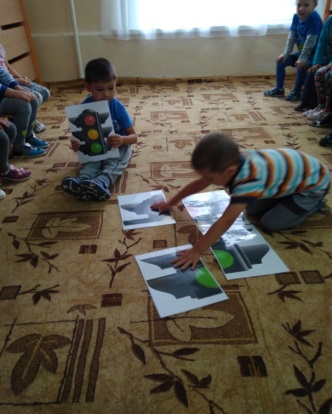 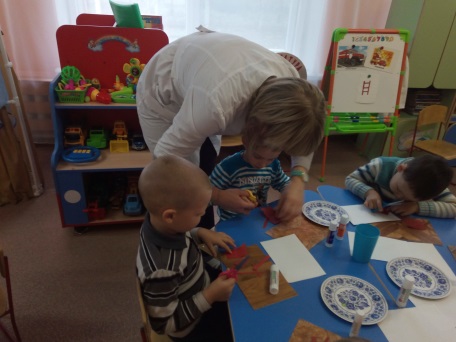 III. Заключительный этап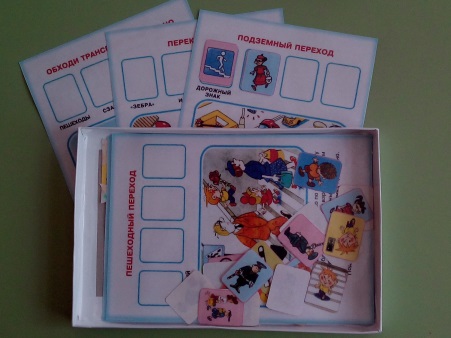                                                      Пожарный щит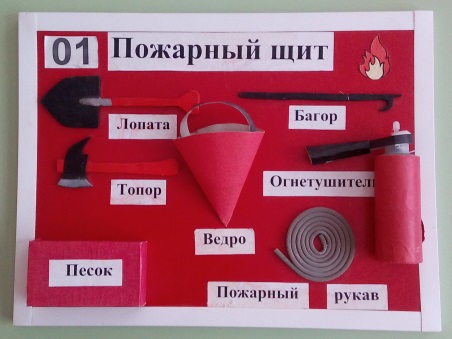 Дидактическая игра             по ПДДРабота с родителями по квест – технологии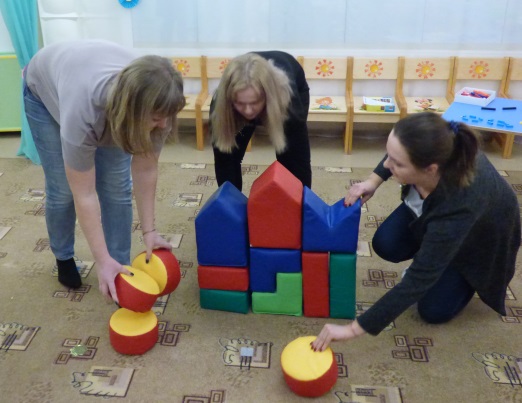 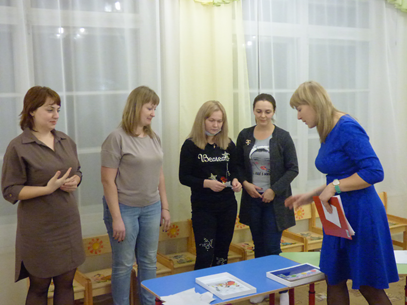 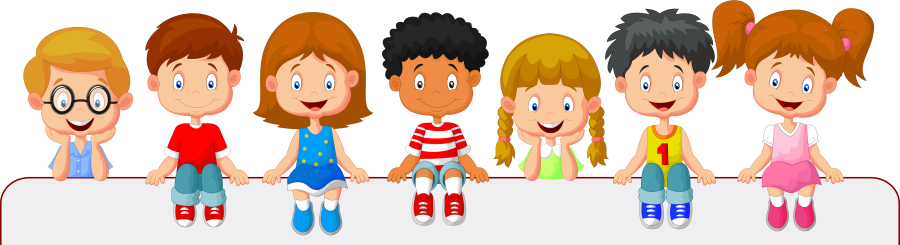 Желаем вам, коллеги,
успешно применять квест - игры в
практике работы с детьми,
делать их увлекательными,
непредсказуемыми, и что
очень важно, доступными
дошколятам! Удачи всем!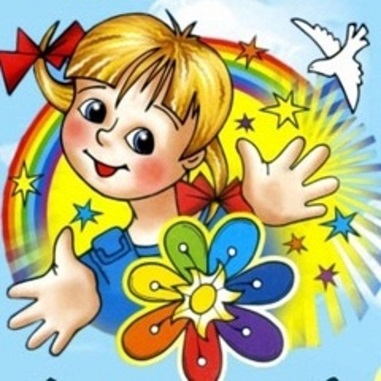 СемицветикМБДОУ «Д/c №17»г. БугурусланАдрес: 461637 г. Бугуруслан,2 микрорайон, 16 (1крпус)ул.9 Января, 5 (2корпус)Телефон (35352) 3-68-69 (1 корпус)(35352) 4-28-86 (2 корпус)e-mail: mbdouds172012@yandex.ruМуниципальное бюджетное дошкольное образовательное учреждениемуниципального образования «город Бугуруслан»«Детский сад общеразвивающего вида №17»с приоритетным осуществлением познавательно – речевого развития воспитанников«Использование квест – технологиив работе с дошкольникамикак средство развития познавательной инициативы у дошкольников»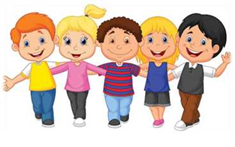 подготовила воспитательпервой квалификационной категорииКорнилова Н.П.                                                                                                                                                                                                      г. Бугуруслан, 2022 г.Технология квеста разработана профессором Университета Сан-Диего (США) Доджем Берни в 1995 году как способ организации поисковой деятельности в учебном процессе.Квест - это игра, поиск, которые требуют от игроков решения тех или иных умственных задач для преодоления препятствий и движения по сюжету, который может быть определен или же иметь множество исходов, где выбор будет зависеть от действий самого игрока.Квест-игра помогает реализовать задачи:Образовательные - участники усваивают новые знания и закрепляют имеющиеся;Развивающие - в процессе игры у детей происходит повышение образовательной мотивации, развитие инициативы и самостоятельности, творческих способностей и индивидуальных положительных психологических качеств, формирование исследовательских навыков, самореализация детей;Воспитательные - формируются навыки взаимодействия со сверстниками, доброжелательность, взаимопомощь.Классификация квест-технологий:- линейные, когда задачи решаются по цепочке, одна за другой;- штурмовые, когда участники получают задачу, подсказки для её решения, но пути решения выбирают сами;- кольцевые, когда это тот же линейный квест, но заключённый в круг. В этом случае команды участников стартуют с разных точек, и каждая идет по своему пути к финишу.Принципы:- доступность;- системность - логическая связь заданий между собой;эмоциональная окрашенность заданий - расчет времени;разнообразие детской деятельности во время прохождения квеста;- наличие видимого конечного результата и обратной связи.Комплекс квест-игр из опыта работы, реализованных в ДОУКвест-игра «В поисках пропавшей сказки»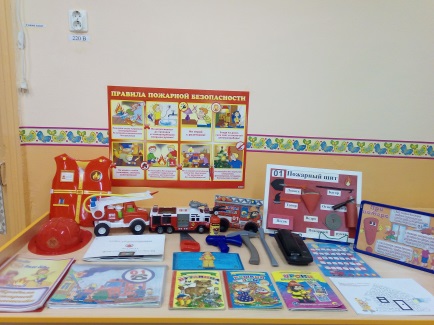 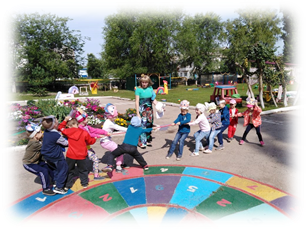 Квест-игра«В поисках сюрпризов от Золотой Осени»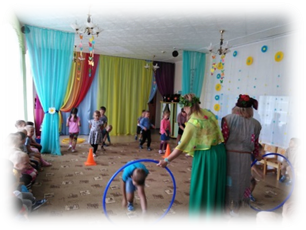 Квест - игра  «По тропинкам здоровья»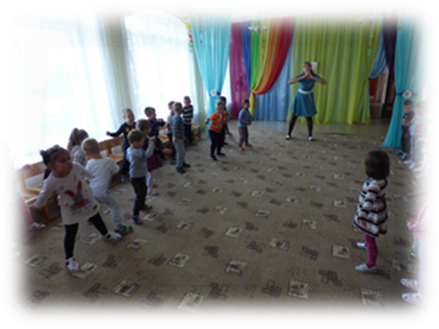 Проектная деятельность в средней группе « В стране Безопасности»I. Подготовительный  этап 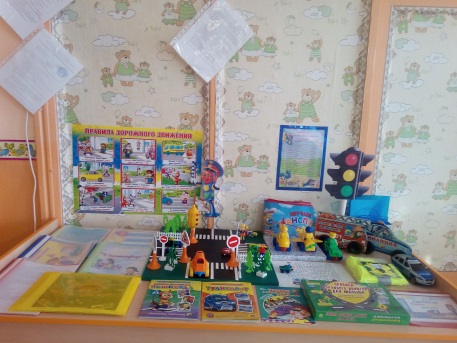 II. Основной этапКвест – игра «10 записок безопасности ПДД»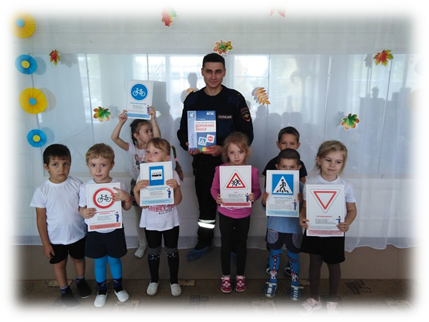 